Воспитание интереса к музыкеКонсультация для родителейВсе родители мечтают разглядеть в собственном ребёнке хотя бы маленький росток будущей талантливости, порадоваться рано проявившемся у него «удивительным» способностям. Кроме того, наверное, хотят видеть своего ребёнка добрым. Чутким, отзывчивым, понимающим и ценящим красоту в окружающем, человеческих отношениях, искусстве. Эти прекрасные человеческие качества могут быть воспитаны искусством, если начать с самого раннего детства.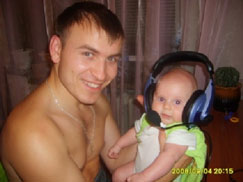 В первые годы жизни ребёнок почти всё время находится в окружении самых близких людей, и только семья способна развить его эстетические чувства, интерес, и любовь к богатству и красоте всего, что его окружает. Основы эстетического воспитания закладываются в семье. Поэтому надо, как можно больше лучше и многообразнее использовать возможности семьи.Если вы просто напеваете, он уже приобщается к музыкальному искусству, и тем самым вы передаёте ему частицу вдохновения. А когда у ребёнка есть брат или сестра, эстетические формы совместного досуга (чтение сказок, слушание музыки, постановка кукольного спектакля) могут стать одной из действенных форм укрепления семьи.В результате общения с музыкой ребёнку передаётся её настроения и чувства: радость, тревога, сожаление и грусть, решительность и нежность. В этом сила психологического воздействия музыки, благодаря ей развивается восприимчивость и чувствительность, формируется гуманное отношение к миру.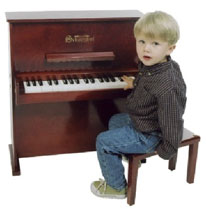 Музыкальные способности могут проявляться рано, а их отсутствие ( что может показаться вам на первый взгляд) нельзя считать действительным. Толька ваша увлечённость и забота о приобщении ребёнка к музыке, создание вокруг него музыкально- эстетической среды и необходимых при этом знаний помогут заложить в ребёнке «ядро» музыкальности.Наконец настала пора поговорить о Вас, уважаемые родители, как о начинающих «учителях» музыки. Для этого наберитесь терпения и постарайтесь проводить музыкальные занятия ежедневно. Напомню о том, что ваша задача- учить внимательно слушать музыку, развивать певческие навыки и умения ритмично двигаться под музыку. Само собой всем этим комплексом должны обладать и вы.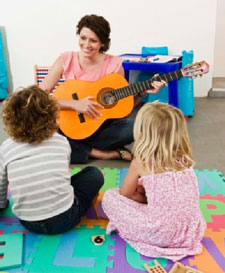 Родителям, имеющим музыкальное образование, будет немного легче, т. к. им пригодятся исполнительские навыки, игра на музыкальном инструменте. Мамам и папам не имеющим специальной музыкальной подготовки, совсем не обязательно обладать яркими вокальными или танцевальными данными. Достаточно уметь петь чисто, правильно интонировать музыкальные мелодии, выразительно выполнять плясовые движения.Будет просто замечательно, если в вашем репертуаре будут русские народные песни, раздольные и протяжные, нежные и лирические, звонкие и задорные, различные детские игровые потешки и призывы, заклички. Не забудьте заглянуть в семейную фонотеку. А что там может пригодиться для музыкальных занятий? Вероятно самые разнообразные песенные и танцевальные мелодии – спокойные, плавные, отрывистые, грустные и радостные. В жанрах вальса, польки, современного танца, плясовой. К стати сказать, детей может привлечь и оркестровая музыка, но желательно с каким- нибудь солирующим инструментом. Например: скрипкой, гитарой, флейтой или баяном, главное чтобы мелодии были несложные и понятные прежде всего вам, а гармонии простые без резких диссонасов.Рекомендую приобрести CD–диски из комплекта по слушанию музыки в детском саду, а также детский альбом П. Чайковского, «Времена года», музыкальные сказки «Золотой ключиК», «Бременские музыканты» и др. Необходимо также чтобы дома имелись музыкальные игрушки, которые содержались бы в порядке и находились в игровых уголках. Ребёнку очень понравиться если вы на металлофоне исполните с ним незатейливую мелодию. Чаще используйте бубен, барабан, триолу, детский аккордеон или др. музыкальные инструменты Звучание инструментов прекрасно развивает восприятие тембровой окраски звука, обогащает представление детей о звуковой палитре музыки.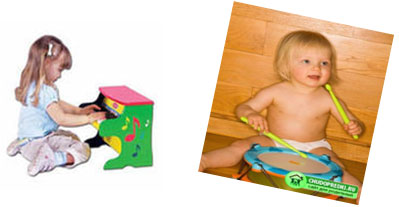 Большое познавательное значение имеют для детей телепередачи о композиторах, о музыке и музыкальных инструментах. Можно посещать музыкальные вечера, спектакли. Известно, что в настоящее время дети проводят много времени у телевизора. Но не следует смотреть детям всё подряд, необходимо внимательно просматривать программу телепередач на неделю и отбирать наиболее интересные, познавательные передачи. Для детей можно приобрести «Музыкальный букварь» Н. Ветлугиной, « В домике старого музыканта» , «Нотная азбука для детей» Н. Кончаловской, Для вас, родители, книга «Музыка – детям» Михеева, «Музыкально –эстетическое воспитание детей и юношества» В. Шацкой. Книга М. А. Михайловой «Развитие музыкальных способностей детей».И в заключении хочется напомнить родителям о предметном окружении ребёнка – эстетической среде. Ребёнок замечает, какой порядок и расположение предметов у него в комнате. Они составляют для него ценный мир ярких цветовых сочетаний и самых разнообразных образов и форм. Аляповатая игрушка с размытыми чертами или, ещё хуже, сломанный музыкальный инструмент в руке ребёнка просто недопустимы.Итак, мамы и папы, вы получили некоторые рекомендации и основные ориентиры, о процессе музыкального воспитания детей. Наряду с этим вы совершенствуете собственные музыкальные способности и наполняете навыки совершенно особенным смыслом существования всех членов вашей семьи. Учите детей слушать музыку, вызывая у них желание петь, танцевать, играть.Если музыка войдёт в ваш дом, жизнь в нём станет светлее и радостнее.Памятка для родителей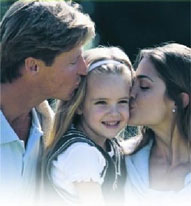 1. Раннее проявление музыкальных способностей говорит о необходимости начинать музыкальное развитие ребёнка как можно раньше. «Если не заложить прочный фундамент, то бесполезно пытаться построить прочное здание: даже если оно будет красиво снаружи, оно всё равно развалится на куски от сильного ветра и землетрясения», – считают педагоги. Время, упущенное как возможность формирования интеллекта, творческих, музыкальных способностей ребёнка, будет невосполнимо.2. Путь развития музыкальности каждого человека не одинаков. Поэтому не следует огорчаться, если у вашего малыша нет настроения что-нибудь спеть или ему не хочется танцевать, а если и возникают подобные желания, то пение на ваш взгляд, кажется далёким от совершенства, а движения смешны и неуклюжи. Не расстраивайтесь! Количественные накопления обязательно перейдут в качественные. Для этого потребуется время и терпение.3. Отсутствие какой-либо из способностей может тормозить развитие остальных. Значит, задачей взрослого является устранение нежелаемого тормоза.4. Не « приклеивайте» вашему ребёнку ярлык «не музыкальный», если вы ничего не сделали для того, чтобы эту музыкальность у него развить. От природы все мы музыкальны!